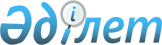 О признании утратившими силу некоторых решений Каратальского районного маслихатаРешение Каратальского районного маслихата Алматинской области от 11 апреля 2018 года № 32-141. Зарегистрировано Департаментом юстиции Алматинской области 24 апреля 2018 года № 4657
      В соответствии со статьей 27 Закона Республики Казахстан от 6 апреля 2016 года "О правовых актах", Каратальский районный маслихат РЕШИЛ:
      1. Признать утратившими силу некоторые решения Каратальского районного маслихата согласно приложению к настоящему решению.
      2. Контроль за исполнением настоящего решения возложить на руководителя аппарата Каратальского районного маслихата Абдыкаликову Розу Мырзакановну.
      3. Настоящее решение вступает в силу со дня государственной регистрации в органах юстиции и вводится в действие по истечении десяти календарных дней после дня его первого официального опубликования. Перечень некоторых решений Каратальского районного маслихата признаваемых утратившими силу
      1. "О бюджете Каратальского района на 2017-2019 годы" от 21 декабря 2016 года № 15-53 (зарегистрирован в Реестре государственной регистрации нормативных правовых актов № 4037, опубликован 6 января 2017 года в Эталонном контрольном банке нормативных правовых актов Республики Казахстан);
      2. "О внесении изменений в решение Каратальского районного маслихата от 21 декабря 2016 года № 15-53 "О бюджете Каратальского района на 2017-2019 годы" от 2 марта 2017 года № 16-57 (зарегистрирован в Реестре государственной регистрации нормативных правовыхактов № 4136, опубликован 30 марта 2017 года в Эталонном контрольном банке нормативных правовых актов Республики Казахстан);
      3. "О внесении изменений в решение Каратальского районного маслихата от 21 декабря 2016 года № 15-53 "О бюджете Каратальского района на 2017-2019 годы" от 8 июня 2017 года № 18-75 (зарегистрирован в Реестре государственной регистрации нормативных правовых актов № 4234, опубликован 12 июля 2017 года в Эталонном контрольном банке нормативных правовых актов Республики Казахстан);
      4. "О внесении изменений в решение Каратальского районного маслихата от 21 декабря 2016 года № 15-53 "О бюджете Каратальского района на 2017-2019 годы" от 18 августа 2017 года № 21-86 (зарегистрирован в Реестре государственной регистрации нормативных правовых актов № 4309, опубликован 6 сентября 2017 года в Эталонном контрольном банке нормативных правовых актов Республики Казахстан);
      5. "О внесении изменений в решение Каратальского районного маслихата от 21 декабря 2016 года № 15-53 "О бюджете Каратальского района на 2017-2019 годы" от 31 октября 2017 года № 23-96 (зарегистрирован в Реестре государственной регистрации нормативных правовых актов № 4366, опубликован 24 ноября 2017 года в Эталонном контрольном банке нормативных правовых актов Республики Казахстан);
      6. "О внесении изменений в решение Каратальского районного маслихата от 21 декабря 2016 года № 15-53 "О бюджете Каратальского района на 2017-2019 годы" от 6 декабря 2017 года № 25-106 (зарегистрирован в Реестре государственной регистрации нормативных правовых актов № 4434, опубликован 27 декабря 2017 года в Эталонном контрольном банке нормативных правовых актов Республики Казахстан).
					© 2012. РГП на ПХВ «Институт законодательства и правовой информации Республики Казахстан» Министерства юстиции Республики Казахстан
				
      Председатель сессии Каратальского районного маслихата 

Т. Цой

      Секретарь Каратальского районного маслихата 

Б. Смаилов
Приложение к решению Каратальского районого маслихата от "11" апреля 2018 года № 32-141